21.05.2024 Завтрак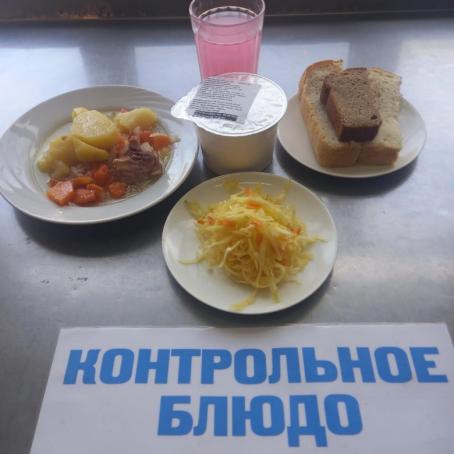 21.05.2024 Обед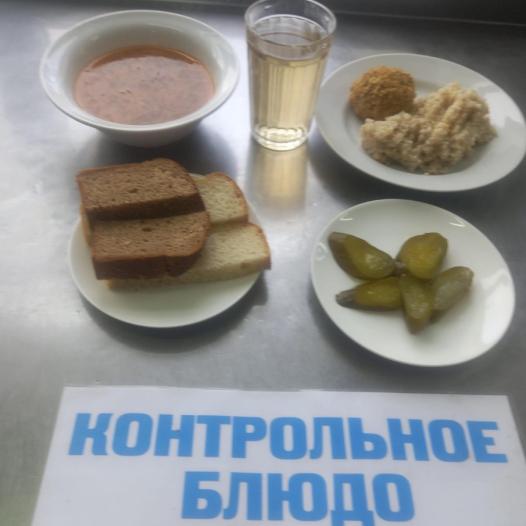 